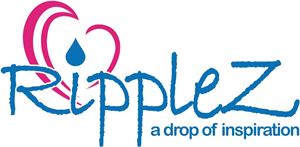 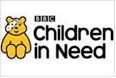 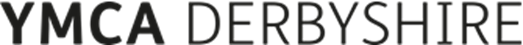 YMCA DERBYSHIREJOB DESCRIPTIONTo provide a high quality, non-judgemental, housing support service to young people in particular young disadvantaged teenage mums aged 16-18To work in partnership with family nurses, health visitors and community parent volunteers providing advice on the range of housing options for their clientsTo respect and uphold the Aims, Purposes and Values of YMCA Derbyshire and Ripplez CIC.The post reports to the Health & Wellbeing Manager at YMCA Derbyshire, however, the post holder will be seconded to Ripplez CIC and will be supervised on a day to day basis by an appropriate manager at Ripplez CIC.This post is funded with a grant from BBC Children in Need. It was first introduced in January 2015 following consultation with teenage mums, Ripplez family nurses, and Derby City Council Housing Options, in order to meet the needs of disadvantaged teenage mums living in unsuitable accommodation but not statutory homeless. It is designed to ensure provision of consistent and high quality, holistic support to young mums aged 16-18 receiving intensive support during and after pregnancy to enable them to fulfil their potential and move in a planned way into independent living.NoneTo provide a high quality, non-judgemental, housing support service to young people in particular young disadvantaged teenage mums; this will include:-To empower clients with the knowledge and confidence to achieve the best possible housing outcome for themselves and their baby, using excellence in work practice.To ensure quality caseload management.To provide clients with high quality support and information on housing options determined by the clients’ individual needs.To encourage, promote and support clients into independent living. To develop and promote initiatives to encourage clients to improve confidence and increase personal development with support and encouragement to enable them to move into independent livingTo give advice on Welfare Benefits and to provide assistance in completing and maintaining Welfare Benefit claims.To ensure all systems, policies, practices and procedures are both enabling and adhered to. To work in partnership with Family Nurses and other professional providing advice on the range of housing options for their clients; this will include:-To liaise with the Family Nurses working at Ripplez CIC to ensure consistent and appropriate support and interaction with Family Nurse Partnership (FNP) and Family First (FF) clients.In collaboration with Family Nurses, to conduct assessments with FNP and Family First clients on their housing and related needs to determine the appropriate support path and services required.To provide an effective advice and guidance support service on housing issues for FNP and FF nurses and clients.To assist FNP and FF clients in achieving a Passport to Independence Portfolio to show prospective future landlords.To assist FNP and FF clients in making contact and dealing with other agencies (i.e. contact with the landlord/Housing Benefit/Benefits Agency, voluntary agencies, health trust, Connexions etc) with regard to move-on accommodation.To provide support which will encourage FNP and FF clients to maintain their tenancy and achieve full independence with their accommodation.To assist the FNP and FF client in accessing social, community, training or employment activities.To provide mentoring and personal support – such that clients are empowered to make well-informed and realistic decisions in regard to independent living.When appropriate and with consent, to work with Family Nurses/parents/guardians/social workers/support workers, so that they understand and can contribute positively.To network effectively within a multi-agency environment of voluntary, community and statutory agencies to remove barriers to independent living for young people utilising these services.To ensure the exchange of relevant information between providers and specialist agencies takes place, ensuring the FNP and FF clients are aware of this and that data protection requirements are complied with.To undertake any administrative duties in line with the post.The post holder may be required to undertake other duties as reasonably required, commensurate with the level of position and to meet the needs of the organisation.It is essential to maintain appropriate working links with all professional colleagues in the field and to establish working links with others whose role may affect your work. This will include:-Clients (Disadvantaged Teenage Mums aged 16-18) receiving intensive support during and after pregnancyRipplez Family Nurses and volunteers delivering intensive support to teenage mumsHealth VisitorsYMCA Housing Team & Key WorkersHousing OptionsHousing AssociationsPrivate LandlordsYouth Offending ServicesSupported Housing ProvidersConnexions Project WorkerConnexions Personal AdvisorsChildren & Young People’s Multi Agency TeamsVoluntary and statutory agenciesBenefits Agency/Housing BenefitsThe core working hours will be 21 each week worked flexibly to suit the needs of the service, however there may be occasions when you will be required to work outside of normal office hours to meet the needs of the client. A full clean driving licence and use of a car is essential.  An Enhanced DBS check is required for this postEmployees of YMCA Derbyshire will be required to work within the remit of all organisational policies and procedures and any relevant legislationTo maintain confidentiality and adhere to Ripplez CIC/YMCA Derbyshire policies and proceduresYou will be working with young people who have a wide range of issues related to homelessness, and will be expected to present as a professional role model; building supportive relationships and helping them to achieve as much responsibility and independence as possible for their own lives.YMCA DERBYSHIRECORE COMPETENCIESYMCA Derbyshire has a Competency Framework which identifies the core behaviours the organisation wishes to develop and engender as part of the culture. The Competencies relevant to this role and the level of competence required are highlighted below. Essential competency requirements for this role are highlighted in the person specification and all applicants will be expected to evidence how they meet these through their application and supporting statement.Customer Focus  is about consulting with, listening to and understanding the needs of those our work impacts and using this knowledge to shape what we do and manage others’ expectations Level 2 indicators of effective performanceSeeks to understand customer requirements, gathering extra information when needs are not clear.Understands the differing needs of customers and makes adaptations accordinglyChecks customer is satisfied with service through feedbackProduces and implements ideas for improving service to customersTeam-working is about using interpersonal skills to work co-operatively and enthusiastically with others in own team and with a diverse range of people (internal/external) to share knowledge and skills to deliver shared goals.Level 2 indicators of effective performanceDevelops positive relationship with othersUnderstands what others need to know and keeps them informedFosters an environment where others feel respectedIdentifies opportunities for joint working to minimise duplicationEncourages and supports other colleaguesCommunicating and Influencing is about presenting information and ideas clearly and effectively to a diverse range of people ensuring the message is understood and negotiating and persuading to achieve the best possible outcome.Level 2 indicators of effective performanceCommunicates openly and inclusively with internal and external customersClearly articulates messages taking into consideration the target audience, adapting style and communication method accordinglyPresents a credible and positive image both internally and externallyAware of impact of own behaviour and communication style on othersPlanning & Organising is about thinking ahead, managing priorities and risk, and developing structured and efficient approaches to deliver work on time and to a high standardLevel 2 indicators of effective performancePrioritises work in line with key departmental objectives Makes contingency plans to account for changing work priorities and deadlinesIdentifies and consults with relevant team members and stakeholders in planning work Pays close attention to detail, ensuring team’s work is delivered to a high standard Negotiates realistic timescales for work delivery, ensuring team objectives can be metManaging & Developing Performance is about setting high standards for oneself and others, guiding, motivating and developing them to achieve high performance and meet the organisations’ objectives and statutory obligations Level 1 indicators of effective performanceKeeps up to date with new processes and information in own roleTakes a methodical and consistent approach to completing work in line with personal objectivesSeeks clarity on objectives, ensuring a good understanding of expectations & measures of successDemonstrates high standards of delivery in own area of work Decision Making is about forming sound, evidence based judgements, making choices, assessing risks to delivery and taking accountability for resultsLevel 1 indicators of effective performanceTakes personal responsibility for own decisionsIdentifies and uses relevant information to make decisionsMakes straightforward decisions to progress own workUnderstands which decisions are within own area of responsibility and which to pass to othersAsks others for input, recognising the benefit of more than one perspectiveResponding to Pressure and Change is about being flexible and adapting positively, to sustain performance when the situation changes, workload increases and priorities shift.Level 1 indicators of effective performanceResponds flexibly to changing circumstancesStays calm in pressurised and demanding situationsRecognises when unable to cope and asks others to helpDemonstrates openness to changing work priorities and deadlinesLearns from mistakesMaintains personal well-being and achieves a balance between work and home lifeStrategic Thinking is about using an understanding of the bigger picture to uncover potential challenges and opportunities for the long term and turning these into a compelling vision for actionLevel 1 indicators of effective performanceUnderstands the structure and statutory responsibilities of the organisationUnderstands how own and team’s work contributes to the delivery of the organisation’s objectivesShows consideration for wider organisational implications of personal workUnderstands what specific actions need to be taken to contribute to organisational objectivesUses understanding of different parts of the organisation to accomplish goals and objectivesYMCA DERBYSHIREPERSON SPECIFICATIONYMCA DERBYSHIRETERMS AND CONDITIONSSalary£19,000 pro rata for 21 hours each week to be worked flexibly (fixed term over 3 years) with a possibility to extend dependant on funding.2.	Hours of work21 hours per week worked flexibly each week however there may be occasions when you will be required to work outside of normal office hours, to meet the needs of the client. This may include occasional evenings, weekends and Bank Holidays to meet the needs of the clients and the project. 3.	Leave entitlement	25 days plus 8 bank holidays pro-rata per year.4.	Sick pay provision2 weeks (pro-rata) in a rolling 12 month period; following a 3 month qualifying periodPension entitlementAuto enrolment to Peoples Pension after a three month qualifying period.Period of termination notice One week during 6 month probation period thereafter one monthConditions of appointmentThe appointment is subject to YMCA Derbyshire receiving two satisfactory references, the completion of a confidential medical questionnaire and a medical examination if considered necessary; an Enhanced DBS check and a six month probationary period.Job Title:	Housing Adviser for Teenage MumsSalary:£19,000 pro rata for 21 hours each week to be worked flexibly (fixed term over 3 years) Section A:Basic Objectives of the postSection B:Reporting To:Section C:Background Information for the PostSection D:Responsible For (Staff Supervised):Section E:Duties & ResponsibilitiesSection FFunctional LinksPlease list the most important contacts necessary to carry out the job. Section F:Other relevant MattersThis section should be used to record any other important points about the job.Job Title:Housing Adviser for Teenage MumsJob Title:Housing Adviser for Teenage MumsTECHNICAL REQUIREMENTS (includes experience and qualifications)Essential/DesirableAppropriate qualification (e.g. social work, mental health, youth work) or previous experience in housing/homelessness/resettlementEHold a full driving licence, business insurance and have use of a carEComputer literacy including word, excel and outlookEWorking knowledge of the benefits systemECustomer Focus Understanding of the barriers faced by young teenage mumsEAbility to make a positive impact with and actively engage young peopleEEmpathy with young first time teenage parents and a passion to help themETeam-workingAbility to work as part of a team, but also on own initiative and at times unsupervised.ESelf motivated and can work with others to ensure tasks are completeEAbility to liaise effectively with a variety of statutory organisations, voluntary groups and agenciesECommunicating & Influencing Ability to communicate with a diverse range of peopleEStrong interpersonal and group skillsEGood written/oral communication at all levels with clients and colleaguesEUnderstanding of the issues concerning confidentiality and theData Protection ActEPlanning & Organising Ability to make contingency plans to account for changing work priorities and deadlinesEExcellent record keeping and writing skills to ensure accurate case load managementEManaging & Developing Performance Ability to promote the ethos of YMCAD and Ripplez CICEAbility to set clear objectives with measures of successEWillingness to undergo relevant trainingEDecision Making Ability to identify and use relevant information to make decisionsEKnowledge and understanding of safeguarding policies and proceduresEResponding to Pressure & Change Ability to work flexible hours, including evenings and weekendsEAbility to manage challenging behaviour in a positive mannerEStrategic Thinking Knowledge of the housing provision in the private and statutory sectorEJob Title:Housing Adviser for Teenage Mums